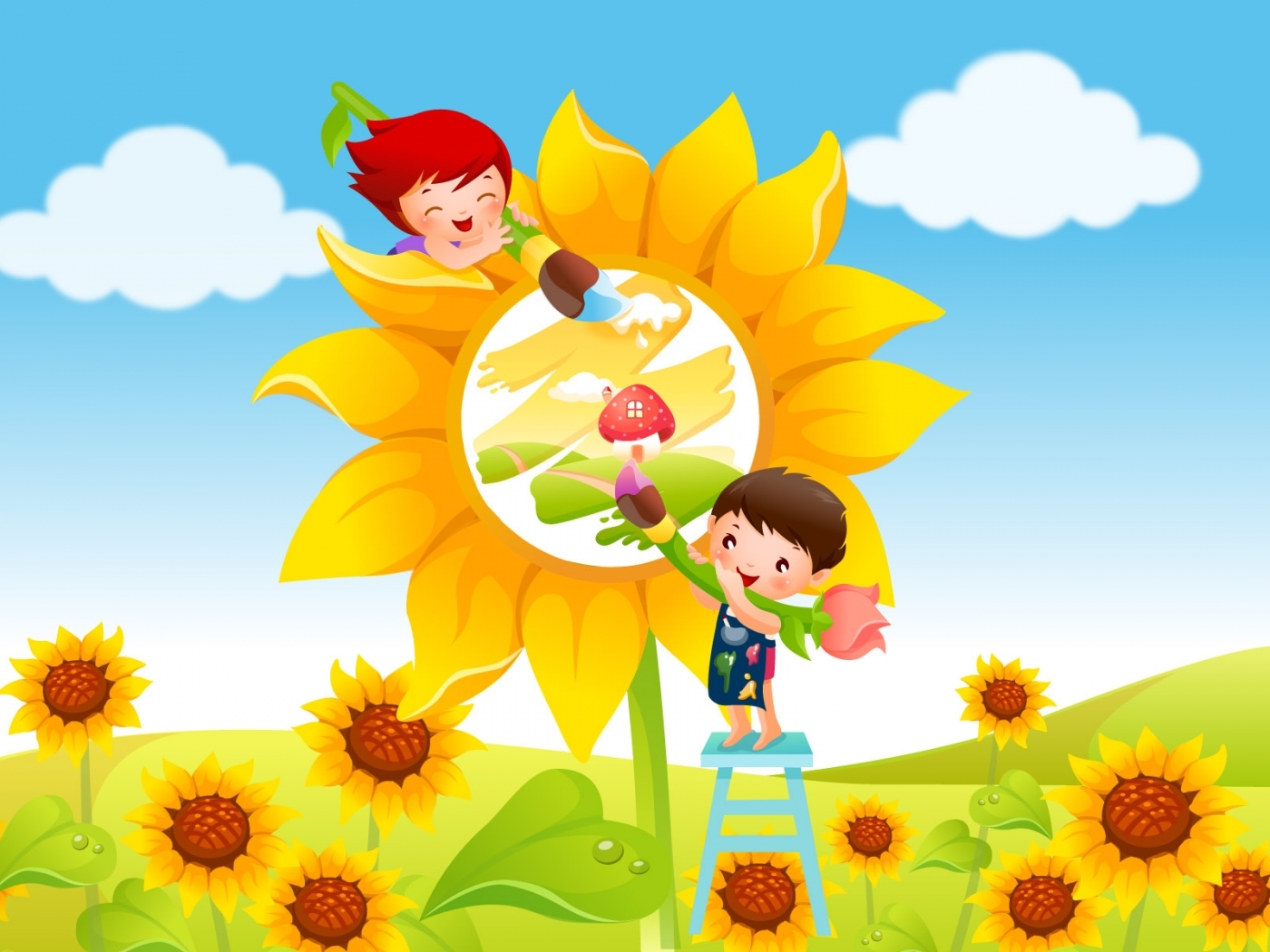 Впереди лето – пора отпусков, детского отдыха. Родителям детей, имеющих речевые недостатки, и летом нельзя забывать о своих проблемах. Важно помнить, что сформированные в течение года навыки (выработанные артикуляционные уклады, поставленные звуки) за летний период могут, как укрепиться и войти в привычный стереотип, так и потеряться.Делайте артикуляционную гимнастикуТренируйте силу и длительность выдоха. Можно:·       Обдувать одуванчики несколькими короткими, а потом одним долгим выдохом;·  Пускать мыльные пузыри через соломинку (разводить детский шампунь);·       Надувать воздушные шарики;·       Стараться надувать надувные игрушки, круги, мячи;·       Учиться плавать, выдыхая в воду, нырять;·       Играть на музыкальных игрушках: дудках, трубах, флейтах, губных гармошках;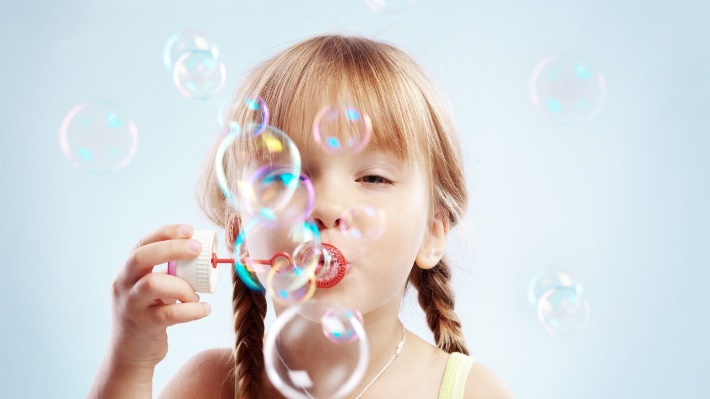 ·       Дуть на детские флюгера.Развивайте мелкую   и общую моторику:·       Учите детей шнуровать обувь, завязывать шнурки.·       Собирайте, перебирайте ягоды, камешки, пуговицы, бусины и т.д.·       Выкладывайте рисунки из камней, шишек, спичек, крупы);·       Играйте с глиной, мокрым песком;·       Играйте с мячами и мячиками (бросайте, ловите, попадайте в цель)·       Учите детей кататься на самокате, велосипеде, роликах.·       Рисуйте на асфальте цветными мелками. В дождливые дни можно:·       Собирать мозаики, конструкторы, пазлы;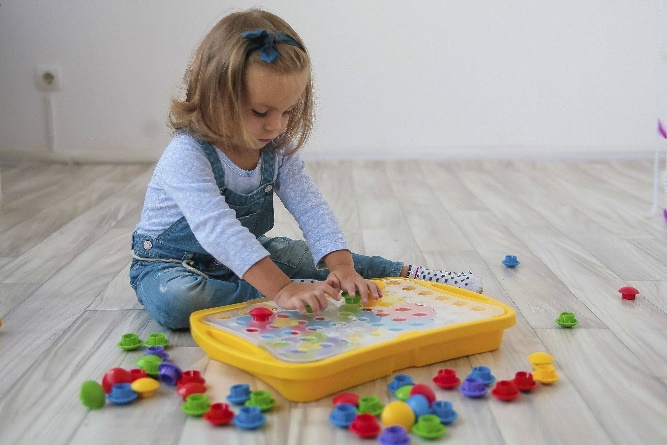 ·       Перебирать крупы;·       Играть с пальчиками·       Раскрашивать раскраски цветными карандашами;·       Складывать простое оригами, делайте аппликации.·       Вышивать (крупным крестиком);·        Завинчивать гайки (игрушечные и настоящие);·        Плести из бисера, бусин, резиночек..·        Лепить из пластилина, пластика, теста.·        Читать книгиОбогащению словарного запаса ребенка новыми словами будут способствовать:·        Летние путешествия, новые впечатления от поездок, походов в лес.·        Экскурсии в музеи, дворцы, парки...·        Посещение театра, цирка, дельфинария…Продолжайте вместе с детьми:·        Читать художественные произведения, сказки, детские журналы;·        Пересказывайте короткие сказки, рассказы, истории;·        Придумывайте свои сказки, рассказы, небылицы…·        Отгадывайте загадки, учите стихи.·        В вечернее время беседуйте с ребенком о том, что произошло и запомнилось за этот день (это помогает развить память, речь и сплотить вас с ребенком).                                                                                                     Игры на отдыхеПредлагаю Вашему вниманию игры, которые вы можете  использовать, отдыхая с ребёнком на даче, на пляже, в парке или по дороге в транспорте. Всегда можно совместить «приятное с полезным»:«Что из чего?»- Назови как можно больше предметов, сделанных из указанного материала.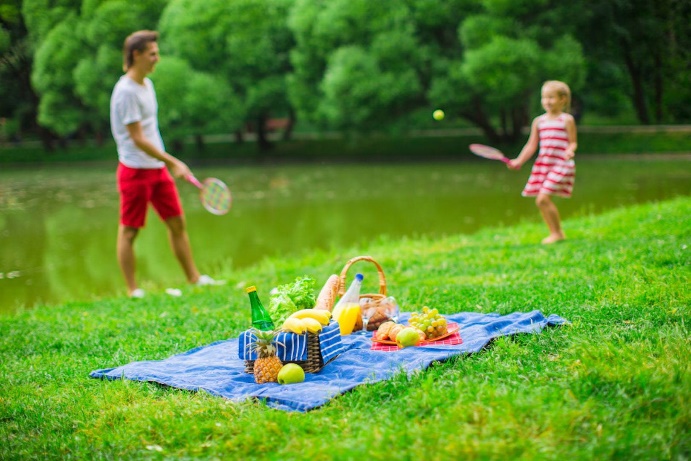 Например: Мясо – мясной бульон, мясной фарш, мясная котлета, мясная колбаса…(Дерево…металл …стекло…  бумага… кожа… шоколад…пластмасса…резина …)          «Пятерочка»- Подбери по пять слов, раскрывающих каждое обобщение. Называй слова и считай (или шагай, хлопай)Например: Я знаю молочные продукты – Кефир раз, ряженка два, йогурт три, масло четыре, сметана пять.(Фрукты, птицы, деревья явления природы, имена девочек и т.д)«Пять действий»- Перечисли действия, которые можно совершать с указанным предметом.Например: Шоколад – его можно кушать, подарить, купить, растопить, угостить друга, испачкать руки…(Книга…лимон …карандаш …цветок и т.д)«Кто больше?»- Говорим  любое слово, обозначающее предмет. Каждый из играющих должен подобрать к нему как можно больше слов-признаков, отвечающих на вопросы "какой?", "какая?", "какое?", "какие?".Например: трава (какая она?) - зеленая, мягкая, изумрудная, шелковистая, высокая, густая, скользкая, сухая, болотнаяПобеждает тот, кто назовет последним слово-признак."Подбери словечко"- В эту игру можно играть с мячом, перекидывая, его друг другу.Про что можно сказать:Свежий -  (воздух, огурец, хлеб, ветер);Старый-  (дом, пень, человек, ботинок);Свежая-  (булочка, новость, газета, скатерть);Старая- (мебель, сказка, книга, бабушка);Свежее -  (молоко, мясо, варенье);  и т.д.«Вот, так магазины!»- Перечисли товары, которые могут продаваться в магазинах  с указанными названиями.Например: магазин «Сладкоежка» - пирожные, торт, мороженое, конфеты, шоколад,  мармелад, печенье, зефир, халва…(«Мелодия», «Школьник», «Океан» ,«Шкатулка», «Свет» «Все для дома», «На старт!» ,«Три толстяка» и др.) «Мир животных»- Назови как можно больше животных, у которых есть указанная часть телаНапример: Рога есть у …оленя, лося, коровы, барана, яка…(Лапы есть у…   Копыта есть у …Перья есть у … Чешуя есть у … Крылья есть у … Клыки есть у …  и т.д.) «Цвет и ответ»- Подбери названия трех предметов такого же цвета. Если подберешь пять слов, ты – победитель!Например: Монета такого же цвета, как мамина цепочка, столовая ложка, вилка, кастрюля.(Больничный халат такого же цвета, как…и т.д. с помидором, ёлкой, вишней, цыпленком)«Три части»- Назови по три части указанных предметов. Если назовёшь пять частей, ты – победитель!Например: Я знаю 3 части машины: кабина, руль, сиденье, фары, кузов.(3 части дома, велосипеда, корабля, стула…)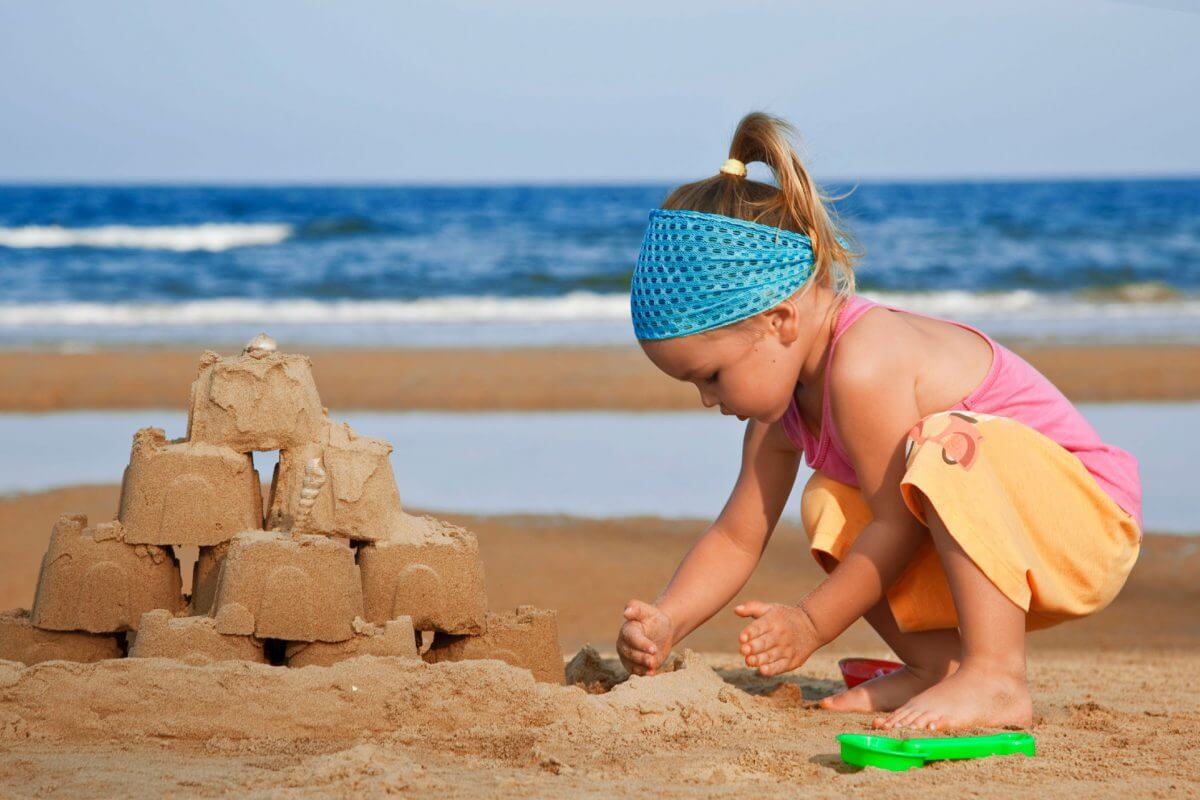 